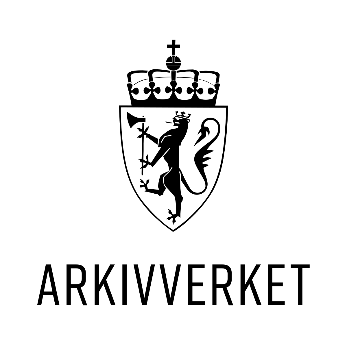 HUSKELISTEDette er en huskeliste tilknyttet Arkivverkets veileder for overføring av personarkiv. Den nevnte veilederen er for deg som har et personarkiv som du ønsker å overføre til en arkivinstitusjon for bevaring.      Hvilke opplysninger trenger vi om arkivet når du tar kontakt med oss i Arkivverket?
Hvem er arkivet etter?Har du utfyllende informasjon om personen?  Hvilken rolle eller betydning har personen hatt for kulturen eller samfunnet? Er arkivet fysisk og/eller digitalt? Hva finnes i arkivet? 
Er det brev, dagbøker, manuskripter e.l.? Er det lydbånd, kassetter eller video? Er det fotografier? Er det noe på en harddisk eller datamaskin? Er det lagret i skytjenester, sosiale medier eller egne nettsider?Hvor stort er arkivet?
Hvor mange ringpermer, magasinholdere, arkivbokser og flytteesker? Hvor mange filer, systemer, gigabyte data?Inneholder arkivet personsensitive opplysninger? 
Informasjon om personlige forhold, politisk ståsted, religion, helse, seksualitet, adopsjon etc.Hvilken tidsperiode dekker materialet? Hvor er arkivet lokalisert i dag? 